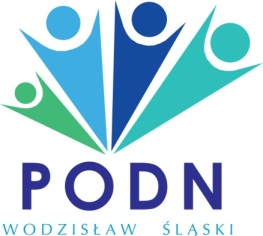 Powiatowy Ośrodek Doskonalenia Nauczycieli w Wodzisławiu Śląskimzapraszanauczycieli wszystkich typów szkół
na IX Regionalne Forum Edukacyjne  „Nadzwyczajna moc edukacji – jak wykorzystać potencjał ucznia, nauczyciela, szkoły”                            Termin:		06 listopada 2017 r. (poniedziałek)Godziny:		od 14.00 do 16.55Miejsce:	Powiatowy Ośrodek Doskonalenia Nauczycieli 
Wodzisław Śląski, ulica Osiedle 1 Maja 16AOrganizator: 	Powiatowy Ośrodek Doskonalenia Nauczycieli Tel. (0-32) 72-93-242Koszt uczestnictwa w Forum: 20 zł. od osobyZgłoszenia prosimy przesyłać do 03 listopada br. poprzez formularz zgłoszeniowy 
znajdujący się na stronie www.podn.wodzislaw.plPROGRAM FORUM PROGRAM FORUM PROGRAM FORUM 13.30–14.00                                               Rejestracja uczestników                                                 Rejestracja uczestników  14.00–14.05Rozpoczęcie Forum, powitanie uczestnikówRozpoczęcie Forum, powitanie uczestników14.05–14.45 Nadzwyczajna moc edukacji – jak wykorzystać potencjałucznia, nauczyciela, szkołyNadzwyczajna moc edukacji – jak wykorzystać potencjałucznia, nauczyciela, szkoły14.05–14.45 Victoria Charkowa-Dommedrich Pedagog i psycholog. Pracuje w Centre educatif et culturel Geneve.
 Lekcja dobra. Program pracy nad emocjami i motywacją dzieci w wieku przedszkolnym i wczesnoszkolnym14.45–15.25Kamil ZielińskiPsycholog, socjoterapeuta 
i certyfikowany trener. Wykładowca Uniwersytetu SWPS w Katowicach.Opowieść o nauczycielu, który inspiruje 
i szkole, która wychowuje15.25–15.35Przerwa kawowaPrzerwa kawowa15.35–16.10Aleksandra Żyłkowska Psycholog, wykładowca. Pracuje 
w Zagłębiowskim Centrum Onkologii, Instytucie Psychoterapii i Seksuologii 
oraz na Uniwersytecie SWPS 
w Katowicach.Superwizja pedagogiczna – jak rozmawiać z trudnym rodzicem 16.10–16.55Ewa ŁyszczarzEdukator, coach rozwoju osobistego, praktyk graphic recordingu. Współzałożycielka VisualDreamers.DNA motywacjiW programie również:- prezentacja wizualizacji treści prelekcji wykonanych przez Ewę Łyszczarz- występ amatorskiego nauczycielskiego zespołu wokalnego KONSTELACJA W programie również:- prezentacja wizualizacji treści prelekcji wykonanych przez Ewę Łyszczarz- występ amatorskiego nauczycielskiego zespołu wokalnego KONSTELACJA W programie również:- prezentacja wizualizacji treści prelekcji wykonanych przez Ewę Łyszczarz- występ amatorskiego nauczycielskiego zespołu wokalnego KONSTELACJA 